Secrétariat GénéralOrdre du JourExamen du CourrierDiversExamen du CourrierCorrespondances – F.A.F.Courriers de la Fédération Algérienne de Football, concernant les amendements de l’article 49 alinéa C du Règlement des championnats de Football Amateur.Concernant la prolongation ayant trait au démarrage du championnat.Concernant les modalités d’accession et de rétrogradation.DiversCourrier de l’APC de Heuraoua concernant l’homologation du stade. Nécessaire fait.CondoléancesCommuniqué aux ClubsLa Ligue de Football de la Wilaya d’Alger sous la Présidence de Monsieur Rachid OUKALI, après tellement d’efforts et de persévérance durant les années précédentes tiens à féliciter tous les clubs affiliés à son niveau d’avoir enfin pu acquérir comme tant attendu, une troisième place pour l’accession en Régionale II.  Comme, cela nous a été communiqué récemment par la Fédération Algérienne de Football, cette acquisition pourra enfin libérer les clubs et leur offrir la possibilité d’accéder au niveau supérieur plus facilement à partir de la saison sportive 2020-2021.Texte De La Fédération Algérienne De Football ;Fédération Algérienne De FootballDivision Honneur : Un système prorata sera appliqué à partir de la saison 2020/2021, pour les Ligues de Football de Wilayas qui dépassent 42 clubs engagés dans leurs Divisions Honneur et               Pré-Honneur. Ils bénéficieront d’une (01) ou de deux (02) places de plus pour l’accession à la division Régionale 2.Moins de 42 clubs = 01 club accède à la R2.Entre 42 et 84 clubs = 02 clubs accèdent à la R 2.Plus de 84 clubs = 03 clubs accèdent à la R 2.Fédération Algérienne de FootballLigue de Football Wilaya d’AlgerCouleurs équipements des clubsDivision Pré-Honneur« Article 58 »Equipements – Règlements GénérauxDe la F.A.F « Edition 2016 »1ER GROUPE2ème GROUPE3ème GROUPE4ème GROUPE  Le Président                               Le Secrétaire GénéralRachid OUKALI                               Ahmed CHENAKFEDERATION ALGERIENNE                                                             LIGUE DE FOOTBALL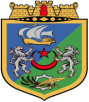 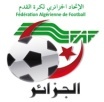                               DE FOOTBALL                                                                             WILAYA D’ALGERFEDERATION ALGERIENNE                                                             LIGUE DE FOOTBALL                              DE FOOTBALL                                                                             WILAYA D’ALGERFEDERATION ALGERIENNE                                                             LIGUE DE FOOTBALL                              DE FOOTBALL                                                                             WILAYA D’ALGERFEDERATION ALGERIENNE                                                             LIGUE DE FOOTBALL                              DE FOOTBALL                                                                             WILAYA D’ALGERCommission de DisciplineSéance du Lundi 07 Octobre 2019MEMBRES PRESENTS, MESIEURS :BOUROUBA Djamel, PrésidentKHINACHE Réda, SecrétaireBOUNAZOU Rabah, MembreMEDDOUR Rachid, MembreKHAIES Dahmane, MembreGHELAM Ahmed, MembreDJEBRANI Abdelkader, Ordre du JourExamen du CourrierTraitements des affairesBilan de la séanceTraitements des affaires HonneurAFFAIRE N° 01 : Match ESRouiba = ESAinTaya du 05.10.2019 SeniorsBENKACI Fayçal Lic 73000012 ESR Avert Anti JeuLEBZIZ Imad Lic 91000311 ESR Avert Anti JeuSENADJKI Farouk Lic 365 ESR Avert Anti JeuMERAOUBI AbdelghaniLic 2727 ESAT Avert Anti JeuZENCHI Khaled Lic 9000079 ESAT Avert Anti JeuAFFAIRE N° 02 : Match MBordjBahri = ASAPC (DEB) du 05.10.2019 SeniorsTEMRINE Mohamed Hocine Lic 96000709 MBB Avert Anti JeuMANSOURI Sid Ali Lic 93000052 MBB Avert Jeu dangereuxDERRADJ Mohamed Nadir Lic 99001826 MBB Avert Anti JeuHAMED ArselaneLic 92000324 ASAPC (DEB) Avert Anti JeuAFFAIRE N° 03 : Match IRHussein Dey = CREl-Anasser du 05.10.2019 SeniorsBOUNABI Salah Eddine Lic 92000244 IRHD Avert Jeu dangereuxKEBAILI Yazid Lic 98001298 IRHD Avert Anti JeuDJAHMOUM Oussama Lic 98001108 IRHD Avert Jeu dangereuxMOUSSOUS SaidLic 95000407 CREA Avert Anti JeuSEKKOUH FawziLic 96000033 CREA Avert Anti JeuRAMDANI Hamza Lic 9000014 CREA Avert Anti JeuAFFAIRE N° 04 : Match NRBBourouba = AHMRéghaia du 05.10.2019 SeniorsHADJERAS Mokhtar Lic 99001807 NRBB Avert Anti JeuBRITEL Ibn BadisLic 99000990 NRBB Avert Anti JeuTELLACHE AbdelghaniLic 98000644 AHMR Avert Jeu dangereuxAMROUCHE Chafik Lic 81000007 AHMR Avert Jeu dangereuxAFFAIRE N° 05 : Match MCRouiba = AREl-Harrach du 05.10.2019 SeniorsHALOUAT Walid Lic 91000240 MCR Avert Anti JeuAISSOU Hichem Lic 84000103 MCR Avert Anti JeuTOUZI Yacine Lic 9200005 MCR Avert Anti JeuAFFAIRE N° 06 : Match ESHamiz = NRBBab Ezzouar du 05.10.2019 SeniorsZAOUR Ahmed Lic 83000088 ESH 01 Match ferme « Cumul de cartons »KERMEZLI Younés Lic 95000143 ESH Avert Jeu dangereuxDJIEBLI Abdellah Lic 89000127 ESH 01 Match ferme + 1.000 DA d’amende « Contestation de décision »MERRAD Lotfi Lic 96000376 ESH 01 Match ferme + 1.000 DA d’amende « Contestation de décision »IARICHENE Omar Lic 94000062 NRBBE Avert Anti JeuDJITLI Hicham Lic 89000020 NRBBE Avert Jeu dangereuxAFFAIRE N° 07 : Match HBMohammadia = CREl-Harrach du 05.10.2019 SeniorsR A SAFFAIRE N° 08 : Match IRBMadania = FCBirmandreis du 05.10.2019 SeniorsDJAOUD Sofiane Lic 97001226 FCB Avert Anti JeuAFFAIRE N° 09 : Match IRBEl-Achour = WBAinBenian du 05.10.2019 SeniorsZEDDAM Hamza Lic 84000108 IRBEA Avert Jeu dangereuxMEROUANE SoufianeLic 95000619 IRBEA Avert Jeu dangereuxBRAHIMI FethiLic 86000024 IRBEA Avert Anti JeuKHORCHI Zinedine Lic 88000183 WBAB Avert Anti JeuAFFAIRE N° 10 : Match OMSE = ASBKouba du 05.10.2019 SeniorsBOURALA Abderrahmane Lic 91000009 OMSE Avert Anti JeuMEGNOUCHE Mahmoud Lic 97000926 OMSE Avert Anti JeuCHERFI Yacine Lic 90000028 ASBK Avert Anti JeuIZEM Ahmed Lic 97001160 ASBK Avert Anti JeuMESSAOUD Nabil Lic 97001213 ASBK Avert Anti JeuAFFAIRE N° 11 : Match NRBirtouta = CROuled Fayet du 05.10.2019 SeniorsDJAMAI Sid Ahmed Lic 98001341 NRB Avert Anti JeuCHIKHI Mohamed Lic 97001237 NRB Avert Anti JeuDRICI Ferdj Allah Lic 96000674 NRB Avert Jeu dangereuxREBAA FatehLic 95000334 CROF Avert Anti JeuBOULGUEMAH  Achraf Lic 99000581 CROF Avert Anti JeuZEKAD Fatah Lic 89000079 CROF Avert Anti JeuAFFAIRE N° 12 : Match JSDraria = ESFClairval du 05.10.2019 SeniorsR A SNIVEAU II 1er GroupeAFFAIRE N° 13 : Match JFAinTaya = ESMadinaDjadida du 05.10.2019 SeniorsCHEBOUB Abdesselam Lic 97000020 JFAT Avert Jeu dangereuxBENBOUTELDJA Ousama Lic 91000248 JFAT Avert Jeu dangereuxZAABOUB Mohamed Kamel Lic 94000025 ESMD Avert Jeu dangereuxANDJECHAIRI Sid Ali Lic 96000040 ESMD Avert Jeu dangereuxGRINE Noufal Maher Lic 99001734 ESMD Avert Jeu dangereuxAFFAIRE N° 14 : Match IREl-Alia = RCBordjKiffan du 05.10.2019 SeniorsBOUSBIA Moussa Lic 85000033 IREA 01 Match ferme + 1.000 DA d’amende « Contestation de décision »TAIBI Salah Eddine Lic 87000182 IREA Avert Anti JeuDJOUAB Mustapha Lic 91000048 IREA Avert Anti JeuAOUNE El-Babda Samy Lic 99001858 IREA Avert Jeu dangereuxABDELLAOUI Lotfi Lic 76000071 RCBK 01 Match ferme + 1.000 DA d’amende « Contestation de décision »MEDJGHOU SediqLic 96000686 RCBK Avert Anti JeuALIOUAT Amine Lic 94000233 RCBK Avert Anti JeuZEKRAOUI Sofiane Lic 90000218 RCBK Avert Anti JeuAFFAIRE N° 15 : Match OHai Badr = CRBHeuraoua du 05.10.2019 SeniorsBOUCHERIT Sid Ali Lic 97001176 OHB 01 Match ferme + 1.000 DA d’amende « Contestation de décision »KHERMANE Ryad Lic 98001153 OH Avert Jeu dangereuxMAKOUDI AimenCharef Eddine Lic 2064 CRBH Avert Anti JeuDERMOUCHE Mohamed Lic 99000585 CRBH Avert Jeu dangereuxAFFAIRE N° 16 : Match JSOuledMaamar = CRDunes du 05.10.2019 SeniorsR A SAFFAIRE N° 17 : Match JSMer et Soleil = ESBab Ezzouar du 05.10.2019 SeniorsR A SNIVEAU II 2èmeGroupeAFFAIRE N° 18 : Match RapidBelouizdad = JSBahdja du 05.10.2019 SeniorsBENKRID Ayoub Lic 98000793 JSB 02 Match ferme + 1.000 DA d’amende « Contestation de décision »+ (Cumul de cartons)DJEZZAR Mohamed Oussama Lic 98000297 R.B Avert Jeu dangereuxSAIGHI BillelLic 97000987 R.B Avert Jeu dangereuxATMOUNI Abderrahmane ManouLic 99000014 R.B Avert Jeu dangereuxARIBI Ali Lic 87000039 JSB 01 Match ferme + 1.000 DA d’amende « Contestation de décision »BELKACEMI Moustafa Lic 88000113 JSB Avert Jeu dangereuxAFFAIRE N° 19 : Match RCHydra = IRBOuledChebel du 05.10.2019 SeniorsBLAL Mohamed Amine Lic 99000586 IRBOC Avert Anti JeuAISSAOUI Si FaksLic 00002724 IRBOC Avert Anti JeuAFFAIRE N° 20 : Match USPGué Constantine = FCEl-Biar du 05.10.2019 SeniorsLAKROUTI Ahmed Lic 98001222 USPGC Avert Jeu dangereuxKACHA Yacine KenziLic 98001453 FCEB Avert Anti JeuATTAL Sofiane Lic 95000075 FCEB Avert Anti JeuAFFAIRE N° 21 : Match WRBelouizdad = ARBEE du 05.10.2019 SeniorsBENNOUR Hicham Lic 9500114 ARBEE Avert Jeu dangereuxBASAID Sami Lic 96000694 ARBEE Avert Jeu dangereuxAFFAIRE N° 22 : Match RCBirkhadem = IRDjasrKacentina du 05.10.2019 SeniorsKEDENDEL Abderrahmane Lic 99000268 RCBirkh Avert Anti JeuOUABRI AhcéneLic 98000301 RCBirkh Avert Anti JeuZOUREZ Abdelhakim Lic 94000106 IRDK Avert Anti JeuSAID Walid Lic 87000034 IRDK Avert Anti JeuHEBOUCHE Sid Ali lic 90000051 IRDK Avert Jeu dangereuxAFFAIRE N° 23 : Match NRBridja = WRKouba du 05.10.2019 SeniorsMEROUANI IshakLic 88000179 NRBridjaAvert Jeu dangereuxCHERIET Zakaria Lic 99001795 WRK Avert Anti JeuDERBAH Oussama Lic 00002696 WRK Avert Anti JeuBOUHADJA Mouloud Lic 96000069 WRK Avert Anti JeuARROUDJ Mohamed Walid Lic 90000262 WRK Avert Anti JeuSéance du Mardi 09 Octobre 2019NIVEAU I  2èmeGroupeAFFAIRE N° 24 : Match NRZéralda = CRBDraria du 08.10.2019 SeniorsBOUGANDOURA Nacereddine Lic 00000698 NRZ Avert Anti JeuCHABOUNI Samir Lic 91000027 CRBD Avert Jeu dangereuxBIR Sofiane Lic 91000067 CRBD Avert Jeu dangereuxNIVEAU II  1erGroupeAFFAIRE N° 25 : Match JSMRouiba = ESMBRéghaia du 08.10.2019 SeniorsBENKAOUAS Ali Lic 89000072 JSMR Avert Anti JeuBERROUTI Abdelhakim Lic 00002783 JSMR Avert Jeu dangereuxBOUCETTA Ali Lic 50000002 JSMR Avert Anti JeuBERKOUK Mohamed Amine Lic 93000101 JSMR Avert Anti JeuZAIOU AbdelmoumeneLic 99000843 ESMBR Avert Anti JeuDAAS AbdelbassetLic 96000140 ESMBR Avert Anti JeuAFFAIRE N° 26 : Match NBMohammadia = CRDergana du 08.10.2019 SeniorsAIT MOHAMED Nadir Lic 94000277 CRDerg Avert Jeu dangereuxNIVEAU II  2èmeGroupeAFFAIRE N° 27 : Match ODeux Moulins = JSSaidHamdine du 08.10.2019 SeniorsIBRIHEN Bachir Lic 99000531 ODM Avert Jeu dangereuxSAIFI Mohamed Lic 0000911 ODM Avert Anti JeuMOHAMED BELKEBIR El-BaraaLic 92000173 JSSH Avert Jeu dangereuxBAOUZ Mohamed Samir Lic 92000413 JSSH Avert Jeu dangereux    Le Président                                   Le SecrétaireDjamel BOUROUBA                           Rédha KHINACHEDirection Technique WilayaSéance du Dimanche 06 Octobre 2019MEMBRES PRESENTS, MMESIEURS :LIACHA Azzedine, D.T.W.KOUIDRI Ahmed, SecrétaireBELKHODJA Lakhdar, MembreBAFDEL Mohamed, MembreBOULEKRINET Farouk, MembreOrdre du JourCompte renduDiversCompte renduStage de Formation d’entraîneurs DFE 1 S2Période du 22.09 au 26.09.2019Lieu : Stade BouroubaNombre de stagiaires convoqués : 29Nombre de stagiaires Présents :   27Nombre de stagiaires Absents :    02La deuxième (2ème) session du 1er groupe du stage d’entraîneur DFE 1 S2 1er groupe s’est déroulé dans de bonnes conditions sur le plan organisationnel, pédagogique etbvles stagiaires ont reçu des cours théoriques et pratiques.Volume d’horaire15heures de théorie15heures de pratiquePlus 04heures (Journée complémentaire).Compte renduJournée pédagogique des stagiaires DFE 1 S2 2ème groupeNombre de stagiaires convoqués : 24Nombre de stagiaires présents :   13Nombre de stagiaires absents :    11Lieu : Stade Bourouba.Date : Samedi 05.10.2019.Une journée pédagogique a été organisée au profit  des stagiaires du DFE1 S2 du 2ème groupe qui entament la deuxième session de la formation.Deux (02) thèmes ont été programmés par les instructeurs:L’ARBITRAGE : Monsieur BOUBRED Said.LA MEDECINE : Docteur OUALAL.L’ARBITRAGEDes cours ont été sur le football à huit (08) et les nouveaux amendements.MEDECINEDes cours sur les différents accidents qui peuvent survenir.CONVOCATIONTous les stagiaires DFE 1 S3 2ème groupe dont les noms suivent sont convoqués le Samedi 12 Octobre 2019 pour une journée pédagogique au stade de Bourouba à partir de 08h30.Le Directeur Technique Wilaya                              Le Secrétaire                              Azzedine LIACHA                                       Ahmed KOUIDRICommission d’Arbitrage Séance du Mardi 08.10.2019Membres Présents, MM.OULD AMMAR Djamil, PrésidentABEDOU Redouane, SecrétaireBERRANI Nacer, MembreDJOUDI Brahim, MembreYAMANI Amar, MembreHALALCHI Abderrezak, chargé de formation HADJ MEKNECHE Abdel Madjid , MembreTOUDJINE Mohamed, MembreOrdre du jourInstallation de la CommissionExamen du courrierDésignationsDiversAudiencesAuditions– ArbitresMr : LOUGHRIEB  Abdelatif, au sujet de ses désignations. Pris noté.Mr : GORMANE  Abdelghani Amine, au sujet de ses désignations. Pris noté.Examen du courrierCorrespondances – clubsLettre de CSA CREA, au sujet de la rencontre senior IRHD/CREA du 05/10/2019 au stade de ZIOUI. Noté.Mise en disponibilitéLettre de Mr BOULIFA WALID, au sujet de sa non disponibilité tous les Samedis. Noté.Lettre de Mr NADI Mohamed Hichem, au sujet de sa non disponibilité tous les Samedis et les Mardis. Noté.Lettre de Mr CHIKH SALAH Lokmane, au sujet de sa non disponibilité tous les samedis. Noté.Lettre de Mr BENMIRA Fouad, au sujet de sa non disponibilité tous les vendredis. Noté.Suite Mise en disponibilitéLettre de Mr DENNI Ahmed Saber, au sujet de sa non disponibilité tous les Vendredis. Noté.Lettre de Mr GALOUL Abderrahmane, au sujet  de sa non disponibilité  le Samedi 05/10/2019. Noté. Lettre de Mr AHMED HAMADA Abdenour, au sujet de sa non disponibilité le Samedi 05/10/2019. Noté. Lettre de Mr AKTOUF Houdeifa Salim, au sujet  de sa non disponibilité  le  Samedi 12/10/2019. Noté. Lettre de Mr SAHLI Lamine, au sujet de sa non disponibilité le Samedi 12/10/2019. Noté. Défections Arbitres Mr : AOUANE Abdelkrim et MECHRI.Causerie HebdomadaireLa causerie du Jeudi 28 Février 2019 sera animée par HALALCHI AbderrezakEx Arbitre Fédéral N.B : Le transport à la fin des causeries est assuré par la Ligue.La présence des arbitres est obligatoire.DésignationsIl a été procédé à la désignation des Arbitres pour les journées du 10 et 12 Octobre  2019.L’ordre du jour étant épuisé, la séance fut levée à 19H15      Le Président                                           Le SecrétaireDjamil OULD AMMAR                               Redouane ABEDOUCommission de l’Organisation SportiveSEANCE DU LUNDI 07 OCTOBRE 2019Membres Présents, MessieursBRAHIMI DJAMAL, Président  *HABES *TOUBAL  *BEDRANI                            *CHERADI (Absent Excusé)Ordre du Jour                                                     * Audiences               * Examen du Courrier                                   * Affaires	                                                             * HomologationsAUDIENCEDu Président CSA/JSBAB Monsieur AIT AMROUCHE Amour, concernant  la rencontre Seniors non jouée JSBAB/ESK Du Samedi 05/10/2019 au Stade de Ain-Benian. (Explication Données).EXAMEN DU COURRIER.Correspondance ClubDu CSA/JSBAB, concernant  la rencontre Seniors non joué JSBAB/ESK du Samedi 05/10/2019 au Stade Ain-Benian. Noté.Traitement  affaireAFFAIRE N°01: Rencontre JSBAB/ ESK  du 05.10.2019 = Seniors.Après lecture de la  feuille de match.Apres lecture du rapport de l’arbitre. Apres lecture du rapport du délégué. Après lecture de la correspondance de l’équipe JSB Ain Benian.Attendu que les deux (02) équipes ainsi que les arbitres et le délégué officiellement désignés étaient présents à l’heure et au lieu de la rencontre. Attendu que la rencontre n’a pas eu lieu suite au motif que l’arbitre a constaté l’absence du service d’ordre.Attendu que JSBAB club recevant doit  assurer la présence du service d’ordre pour le bon déroulement de la rencontre conformément à l’article 50 des règlements en vigueur. Par ces Motifs, La Commission décide :Match perdu par pénalité à l’équipe JSBAB  pour en attribuer le gain à l’équipe  de l’ESK, qui marque 03 points et un score de 03 à 00.Article 50 du Règlement des championnats de Football Amateur 2018                   (Phase Aller). Homologation Seniors des Journées du Samedi 05 et Mardi 08 Octobre 2019BILAN DE LA SEANCELe Président                                Le SecrétaireDjamel BRAHIMI                          Djamel TOBALDésignations Journée du Mardi 15 Octobre 2019Division d’Honneur Niveau II = 1ER Groupe (2ème Journée)Désignations Journée du Jeudi 17 Octobre 2019Division d’Honneur Niveau I = 1er Groupe (3ème Journée)Division d’Honneur Niveau I = 2ème Groupe (3ème Journée)Désignations Journée du Samedi 19 Octobre 2019Division d’Honneur Niveau I = 1er Groupe (3ème Journée)Division d’Honneur Niveau I = 2ème Groupe (3ème Journée)Division d’Honneur Niveau II = 2ème Groupe (3ème Journée)Désignations Journée du Samedi 19 Octobre 2019Division Pré-Honneur = 1ER Groupe (1ère Journée)Division Pré-Honneur = 2ème Groupe (1ère Journée)Division Pré-Honneur = 3ème Groupe (1ère Journée)Division Pré-Honneur = 4ème Groupe (1ère Journée)Désignations Journée du Vendredi 18 Octobre 2019Division d’Honneur Niveau I = 1er Groupe (1ère Journée)Division d’Honneur Niveau I = 2ème Groupe (1ère Journée)Division d’Honneur Niveau II = 2ème Groupe (1ère Journée)Désignations Journée du Samedi 19 Octobre 2019Division d’Honneur Niveau I = 1er Groupe (1ère Journée)Division d’Honneur Niveau I = 2ème Groupe (1ère Journée)Division d’Honneur Niveau II = 2ème Groupe (1ère Journée)Profondément touchés par le Décès du Père de Messieurs :                                 Ahmed et Sofiane SOUALAH, le  Président, les  Membres  du  Bureau  de  Ligue  et  des  Commissions, les  Arbitres  et  l’ensemble  du  Personnel  à la Famille et aux Proches du Défunt leurs  sincères condoléances et les assurent de leur profonde sympathie.Puisse Dieu, le tout puissant, accorder au défunt sa sainte miséricorde.« A Dieu nous appartenons et à Lui nous retournons »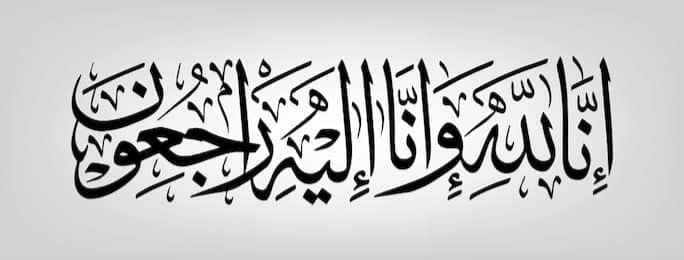 1G1 (Pré-Honneur)J S B BBleu   NoirNoir   Rouge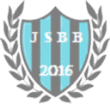 2G1 (Pré-Honneur)A A S RBleu   BlancBlanc   Blanc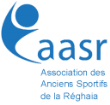 3G1 (Pré-Honneur)J S B B EVert   BlancBleu   Jaune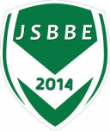 4G1 (Pré-Honneur)C R SRouge   NoirJaune   Blanc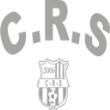 5G1 (Pré-Honneur)W R D B KVert   BlancRouge   Noir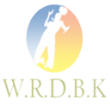 6G1 (Pré-Honneur)U S H A RRouge   BlancJaune   Bleu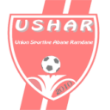 7G1 (Pré-Honneur)C R HRouge   BlancVert   Blanc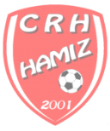 8G1 (Pré-Honneur)C R H NVert   VertBleu   Bleu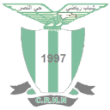 9G1 (Pré-Honneur)C R B (R)Rouge   BlancVert   Bleu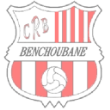 10G1 (Pré-Honneur)I R B A TVert   RougeRouge   Blanc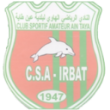 11G1 (Pré-Honneur)C M B KRouge   NoirGris   Vert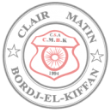 1G2 (Pré-Honneur)C R BentalhaRouge   BlancJaune   Noir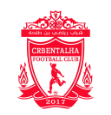 2G2 (Pré-Honneur)M O BentalhaNoir   VertBleu   Orange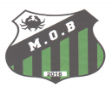 3G2 (Pré-Honneur)C R M B EzRouge   JauneBlanc   Bleu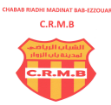 4G2 (Pré-Honneur)E S C BOr   BleuBleu   Orange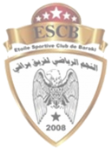 5G2 (Pré-Honneur)C R H BVert   BlancRouge   Blanc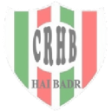 6G2 (Pré-Honneur)W R H BBleu   BleuVert   Vert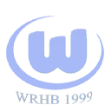 7G2 (Pré-Honneur)A S C EJaune   NoirRouge   Noir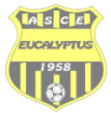 8G2 (Pré-Honneur)U S B BJaune   NoirRouge   Jaune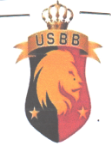 9G2 (Pré-Honneur)O G CBleu   JauneRouge   Blanc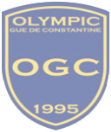 10G2 (Pré-Honneur)M R BBleu   BlancBlanc   Rouge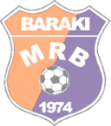 11G2 (Pré-Honneur)C R M HNoir   BlancVert   Blanc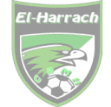 1G3 (Pré-Honneur)I R G KOrange   NoirRouge   Jaune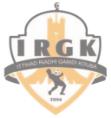 2G3 (Pré-Honneur)A S T TNoir   VertRouge   Vert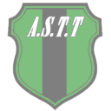 3G3 (Pré-Honneur)W A CRouge   BleuVert   Blanc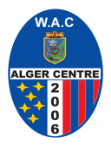 4G3 (Pré-Honneur)T R B BOrange   NoirRouge   Blanc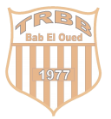 5G3 (Pré-Honneur)C R S MBleu   NoirGris   Noir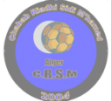 6G3 (Pré-Honneur)R C BzRouge   BlancNoir   Rouge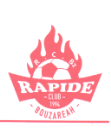 7G3 (Pré-Honneur)C R M BirkhademJaune   NoirVert   Blanc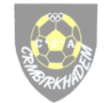 8G3 (Pré-Honneur)I R B MaqariaNoir   BlancRouge   Jaune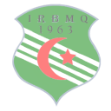 9G3 (Pré-Honneur)C R B BBleu   BlancBlanc   Blanc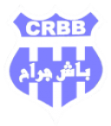 10G3 (Pré-Honneur)A R B O KJaune   NoirRouge   Blanc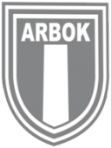 11G3 (Pré-Honneur)F C HarrachRouge   BlancVert   Blanc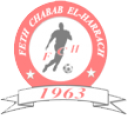 1G4 (Pré-Honneur)N R BouchaouiJaune   NoirRouge   Blanc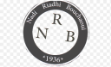 2G4 (Pré-Honneur)D R B HBleu   BlancJaune   Bleu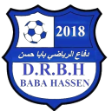 3G4 (Pré-Honneur)N O RahmaniaNoir   BlancRouge   Noir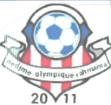 4G4 (Pré-Honneur)N M ZBleu   BlancNoir   Bleu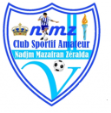 5G4 (Pré-Honneur)M C DOrange   NoirBlanc   Blanc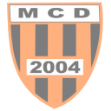 6G4 (Pré-Honneur)J S O MendilVert   BlancRouge   Blanc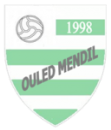 7G4 (Pré-Honneur)J S MNoir   BlancJaune   Noir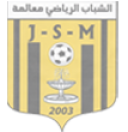 8G4 (Pré-Honneur)W A KBlanc   NoirRouge   Bleu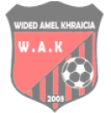 9G4 (Pré-Honneur)N R B SBleu   BlancRouge   Blanc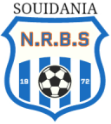 10G4 (Pré-Honneur)U S A BRouge   BlancBleu   Rouge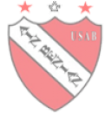 11G4 (Pré-Honneur)E S O FAutre   NoirBlanc   Blanc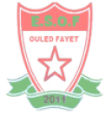 Constitution des Groupes Pré-Honneur Saison 2019/2020Constitution des Groupes Pré-Honneur Saison 2019/2020Constitution des Groupes Pré-Honneur Saison 2019/2020Constitution des Groupes Pré-Honneur Saison 2019/2020Constitution des Groupes Pré-Honneur Saison 2019/2020PRE-HONNEUR = 1ER GROUPEPRE-HONNEUR = 1ER GROUPEPRE-HONNEUR = 2ème GROUPEPRE-HONNEUR = 2ème GROUPE1CM Bordj Kiffan1ASC Eucalyptus2JS Bab Ezzouar2WR Hai Badr3CR Hamiz3CRM Bab Ezzouar4AAS Réghaia4CRM Harrach5CR Hai Nasr5USB Bachdjarrah6USH Abane Ramdane6ESC Baraki7IRB Ain Taya7MR Baraki8CR Souachette8CR Hai Badr9WR Dergana Bordj Kiffan9O Gué Constantine10CR Benchoubane10CR Bentalha11JS Bordj Bahri11MO BentalhaPRE-HONNEUR = 3ème GROUPEPRE-HONNEUR = 3ème GROUPEPRE-HONNEUR = 4ème GROUPEPRE-HONNEUR = 4ème GROUPE1RC Bouzaréah1NRB Souidania2IR Garidi Kouba2NO Rahmania3TRBB « Bab El-Oued »3MC Douéra4W Alger Centre4DR Baba Hassen5ARB Oued Koriche5US Ain Benian6CRM Birkhadem6JS Ouled Mendil7CR Sidi M’hamed7JS Mahelma8AS Tagarins Telemly8NM Zéralda9FC Harrach9NR Bouchaoui10CRB Bachdjarrah10WA Khraicia11IRB Maqaria11ES Ouled FayetCalendrier du Championnat de la Division Pré-Honneur = 1ER Groupe = Saison 2019-2020Calendrier du Championnat de la Division Pré-Honneur = 1ER Groupe = Saison 2019-2020Calendrier du Championnat de la Division Pré-Honneur = 1ER Groupe = Saison 2019-2020Calendrier du Championnat de la Division Pré-Honneur = 1ER Groupe = Saison 2019-2020Calendrier du Championnat de la Division Pré-Honneur = 1ER Groupe = Saison 2019-2020Calendrier du Championnat de la Division Pré-Honneur = 1ER Groupe = Saison 2019-2020Calendrier du Championnat de la Division Pré-Honneur = 1ER Groupe = Saison 2019-2020Calendrier du Championnat de la Division Pré-Honneur = 1ER Groupe = Saison 2019-2020journéesE X E M P T Sjournées1ère  JOURNEEIRBAT / CRHNJSBB / CRHJSBBE / CRB RUSHAR/CMBKWRDBK/AASRCR SOUACHETTE14ème JOURNEE2ème JOURNEECMBK/WRDBKCRB R / USHARCRH / JSBBECRHN / JSBBCRS / IRBATAAS REGHAIA15ème JOURNEE3ème JOURNEEJSBB / CRSJSBBE / CRHNUSHAR / CRHWRDBK/CRB RAASR / CMBKIRB AIN TAYA16ème JOURNEE4ème JOURNEECRB R / AASRCRH / WRDBKCRHN / USHARCRS / JSBBEIRBAT / JSBBCM BORDJ EL-KIFFAN17ème JOURNEE5ème JOURNEEJSBBE / IRBATUSHAR / CRSWRDBK / CRHNAASR / CRHCMBK / CRB RJS BORDJ EL-BAHRI18ème JOURNEE6ème JOURNEECRH / CMBKCRHN / AASRCRS / WRDBKIRBAT / USHARJSBB / JSBBECR BENCHOUBANE19ème JOURNEE7ème JOURNEEUSHAR / JSBBWRDBK / IRBATAASR / CRSCMBK / CRHNCRB R / CRHJSB BAB EZZOUAR20ème JOURNEE8ème JOURNEECRHN / CRB RCRS / CMBKIRBAT / AASRJSBB / WRDBKJSBBE / USHARCR HAMIZ21ème JOURNEE9ème JOURNEEWRDBK / JSBBEAASR / JSBBCMBK / IRBATCRB R / CRSCRH / CRHNUSH ABANE RAMDANE22ème JOURNEE10ème JOURNEECRS / CRHIRBAT / CRB RJSBB / CMBKJSBBE / AASRUSHAR / WRDBKCR HAI ENNASR23ème JOURNEE11ème JOURNEEAASR / USHARCMBK / JSBBECRB R / JSBBCRH / IRBATCRHN / CRSWR DERGANA BEK24ème JOURNEECalendrier du Championnat de la Division Pré-Honneur = 2ème Groupe = Saison 2019-2020Calendrier du Championnat de la Division Pré-Honneur = 2ème Groupe = Saison 2019-2020Calendrier du Championnat de la Division Pré-Honneur = 2ème Groupe = Saison 2019-2020Calendrier du Championnat de la Division Pré-Honneur = 2ème Groupe = Saison 2019-2020Calendrier du Championnat de la Division Pré-Honneur = 2ème Groupe = Saison 2019-2020Calendrier du Championnat de la Division Pré-Honneur = 2ème Groupe = Saison 2019-2020Calendrier du Championnat de la Division Pré-Honneur = 2ème Groupe = Saison 2019-2020Calendrier du Championnat de la Division Pré-Honneur = 2ème Groupe = Saison 2019-2020journéesE X E M P T Sjournées1ère  JOURNEEESCB / CRMBEzMOB / CRHBMRB / CRBOGC / ASCEWRHB / USBBCRM HARRACH14ème JOURNEE2ème JOURNEEASCE / WRHBCRB / OGCCRHB / MRBCRMBEz / MOBCRMH / ESCBUSB BACHDJARRAH15ème JOURNEE3ème JOURNEEMOB / CRMHMRB / CRMBEzOGC / CRHBWRHB / CRBUSBB / ASCEESC BARAKI16ème JOURNEE4ème JOURNEECRB / USBBCRHB / WRHBCRMBEz / OGCCRMH / MRBESCB / MOBASC EUCALYPTUS17ème JOURNEE5ème JOURNEEMRB / ESCBOGC / CRMHWRHB / CRMBEzUSBB / CRHBASCE / CRBMO BENTALHA18ème JOURNEE6ème JOURNEECRHB / ASCECRMBEz / USBBCRMH / WRHBESCB / OGCMOB / MRBCR BENTALHA19ème JOURNEE7ème JOURNEEOGC / MOBWRHB / ESCBUSBB / CRMHASCE / CRMBEzCRB / CRHBMR BARAKI20ème JOURNEE8ème JOURNEECRMBEz / CRBCRMH / ASCEESCB / USBBMOB / WRHBMRB / OGCCR HAI BADR21ème JOURNEE9ème JOURNEEWRHB / MRBUSBB / MOBASCE / ESCBCRB / CRMHCRHB / CRMBEzO GUE CONSTANTINE22ème JOURNEE10ème JOURNEECRMH / CRHBESCB / CRBMOB / ASCEMRB / USBBOGC / WRHBCRM BAB EZZOUAR23ème JOURNEE11ème JOURNEEUSBB / OGCASCE / MRBCRB / MOBCRHB / ESCBCRMBEz / CRMHWR HAI BADR24ème JOURNEECalendrier du Championnat de la Division Pré-Honneur = 3ème Groupe = Saison 2019-2020Calendrier du Championnat de la Division Pré-Honneur = 3ème Groupe = Saison 2019-2020Calendrier du Championnat de la Division Pré-Honneur = 3ème Groupe = Saison 2019-2020Calendrier du Championnat de la Division Pré-Honneur = 3ème Groupe = Saison 2019-2020Calendrier du Championnat de la Division Pré-Honneur = 3ème Groupe = Saison 2019-2020Calendrier du Championnat de la Division Pré-Honneur = 3ème Groupe = Saison 2019-2020Calendrier du Championnat de la Division Pré-Honneur = 3ème Groupe = Saison 2019-2020Calendrier du Championnat de la Division Pré-Honneur = 3ème Groupe = Saison 2019-2020journéesE X E M P T Sjournées1ère  JOURNEEIRBMaq / CRSMCRMBirkh /IRGKRCBz / CRBBTRBB / ASTTWAC / ARBOKFC HARRACH14ème JOURNEE2ème JOURNEEASTT / WACCRBB / TRBBIRGK / RCBzCRSM /CRMBirkhFCH / IRBMaqARB OUED KORICHE15ème JOURNEE3ème JOURNEECRMBirkh / FCHRCBz / CRSMTRBB / IRGKWAC / CRBBARBOK / ASTTIRB MAQARIA16ème JOURNEE4ème JOURNEECRBB / ARBOKIRGK / WACCRSM / TRBBFCH / RCBzIRBMaq/CRMBirkhAS TAGARINS TEMLY17ème JOURNEE5ème JOURNEERCBz / IRBMaqTRBB / FCHWAC / CRSMARBOK / IRGKASTT / CRBBCRM BIRKHADEM18ème JOURNEE6ème JOURNEEIRGK / ASTTCRSM / ARBOKFCH / WACIRBMaq / TRBBCRMBirkh / RCBzCRB BACHDJARRAH19ème JOURNEE7ème JOURNEETRBB / CRMBirkhWAC / IRBMaqARBOK / FCHASTT / CRSMCRBB / IRGKRC BOUZAREAH20ème JOURNEE8ème JOURNEECRSM / CRBBFCH / ASTTIRBMaq / ARBOKCRMBirkh / WACRCBz / TRBBIR GARIDI KOUBA21ème JOURNEE9ème JOURNEEWAC / RCBzARBOK/CRMBirkhASTT / IRBMaqCRBB / FCHIRGK / CRSMTRBB « BAB EL-OUED »22ème JOURNEE10ème JOURNEEFCH / IRGKIRBMaq / CRBBCRMBirkh/ ASTTRCBz / ARBOKTRBB / WACCR SIDI M’HAMED23ème JOURNEE11ème JOURNEEARBOK / TRBBASTT / RCBzCRBB/CRMBirkhIRGK / IRBMaqCRSM / FCHW ALGER CENTRE24ème JOURNEECalendrier du Championnat de la Division Pré-Honneur = 4ème Groupe = Saison 2019-2020Calendrier du Championnat de la Division Pré-Honneur = 4ème Groupe = Saison 2019-2020Calendrier du Championnat de la Division Pré-Honneur = 4ème Groupe = Saison 2019-2020Calendrier du Championnat de la Division Pré-Honneur = 4ème Groupe = Saison 2019-2020Calendrier du Championnat de la Division Pré-Honneur = 4ème Groupe = Saison 2019-2020Calendrier du Championnat de la Division Pré-Honneur = 4ème Groupe = Saison 2019-2020Calendrier du Championnat de la Division Pré-Honneur = 4ème Groupe = Saison 2019-2020Calendrier du Championnat de la Division Pré-Honneur = 4ème Groupe = Saison 2019-2020journéesE X E M P T Sjournées1ère  JOURNEENOR / MCDNRBS / JSOMNRB / JSMUSAB / ESOFWAK / DRBHNM ZERALDA14ème JOURNEE2ème JOURNEEESOF / WAKJSM / USABJSOM / NRBMCD / NRBSNMZ / NORDR BABA HASSEN15ème JOURNEE3ème JOURNEENRBS / NMZNRB / MCDUSAB / JSOMWAK / JSMDRBH / ESOFNO RAHMANIA16ème JOURNEE4ème JOURNEEJSM / DRBHJSOM / WAKMCD / USABNMZ / NRBNOR / NRBSES OULED FAYET17ème JOURNEE5ème JOURNEENRB / NORUSAB / NMZWAK / MCDDRBH / JSOMESOF / JSMNRB SOUIDANIA18ème JOURNEE6ème JOURNEEJSOM / ESOFMCD / DRBHNMZ / WAKNOR / USABNRBS / NRBJS MAHELMA19ème JOURNEE7ème JOURNEEUSAB / NRBSWAK / NORDRBH / NMZESOF / MCDJSM / JSOMNR BOUCHAOUI20ème JOURNEE8ème JOURNEEMCD / JSMNMZ / ESOFNOR / DRBHNRBS / WAKNOR / USABJS OULED MENDIL21ème JOURNEE9ème JOURNEEWAK / NRBDRBH / NRBSESOF / NORJSM / NMZJSOM / MCDUS AIN BENIAN22ème JOURNEE10ème JOURNEENMZ / JSOMNOR / JSMNRBS / ESOFNRB / DRBHUSAB / WAKMC DOUERA23ème JOURNEE11ème JOURNEEDRBH / USABESOF / NRBJSM / NRBSJSOM / NORMCD / NMZWA KHRAICIA24ème JOURNEECatégorieSeniorsNombre d’affaires27Cartons Jaune90Cartons Rouge02Contestation de décision06N°NOMS ET PRENOMSN°NOMS ET PRENOMS1AKKOUCHE Abderrahmane16MAOUCHE M’hamed2AKKOUCHE Omar17MERZEKANE Lotfi3BELAKHDAR Othmane18MOUAOUKA Mebrouk4BENMAHDJOUB Lamine19NADIR Sid Ali5BERKANI Salim20OUKIL Mohamed6BOUGUERRA Mohamed El-Mahdi21RIACHE Ihssan7BOUSHAKI Mohamed Lamine22SEBTI Ahmed8CHERCHAME Youcef23SEDDIKI Mohamed9DIDOUN Mohamed24TELLAA Nassim10HAB Mourad25TIGHRINE Abdelkader11HAMDINE Hacene26YAHIAOUI Mouloud12KHELIFAT Billel27ZAOUI Tahar13KIRAT Said28ZAOUI Mourad14LOUAHCHE Abdelmoktadir29ZEKRI Ahmed15LOUBAR Samir30ZERGAT RabahHONNEUR NIVEAU I 1ER GROUPEHONNEUR NIVEAU I 1ER GROUPEHONNEUR NIVEAU I 1ER GROUPEHONNEUR NIVEAU I = 2ème GROUPEHONNEUR NIVEAU I = 2ème GROUPEHONNEUR NIVEAU I = 2ème GROUPENRBBAHMR5.2OMSEASBK0.0MCRAREH3.1IRBEAWBAB0.2IRHDCREA1.1IRBMFCB1.0ESRESAT1.1NRBCROF0.1HBMCREH0.2JSDESFC1.4MBBASAPC D2.0JSBABESKAFFAIREESHNRBBE1.1NRZCRBD0.1HONNEUR NIVEAU II 1ER GROUPEHONNEUR NIVEAU II 1ER GROUPEHONNEUR NIVEAU II 1ER GROUPEHONNEUR NIVEAU II = 2ème GROUPEHONNEUR NIVEAU II = 2ème GROUPEHONNEUR NIVEAU II = 2ème GROUPEOHBCRBH0.2USPGCFCEB1.0IREARCBK3.2NRBridjaWRK1.1JSOMaamarCRDunes1.3RCBirkhIRDK2.1JSMSESBEz0.3RCHIRBOC1.1JFATESMD1.1R.BelouizdadJSBahdja2.0NBMCRDergana2.0WRBelouizdadARBEE3.2JSMRESMBR1.1ODMJSSH2.0CatégorieSeniorsJeunesAudiences01/Courrier Clubs01Courrier Divers//Rencontres Programmé28/Rencontres  Joué27/Rencontres Non Joué01/Affaires 01/Rectificatif//Convocation//	StadesRencontresRencontresHoraireArbitres1ER NOVEMBRECRDUNES NBMOHAMMADIA 15h30StadesRencontresRencontresHoraireArbitres1ER NOVEMBREHBMohammadiaESHamiz15h00StadesRencontresRencontresHoraireArbitresKOUBAASBKoubaCRBDraria15h30StadesRencontresRencontresHoraireArbitresBORDJ EL-BAHRIMBordj BahriCREl-Harrach15h00BOUROUBANRBBouroubaASAPC D15h00HAI ENNASRESRouibaNRBBab Ezzouar15h00REGHAIAAHMRéghaiaAREl-Harrach15h00ROUIBA CHEBCHEBMCRouibaCREl-Anasser13h00ZIOUIIRHussein DeyESAin Taya15h00StadesRencontresRencontresHoraireArbitresAIN BENIANJSBain BenianIRBEl-Achour13h00BIRTOUTANRBirtoutaESKouba15h00DRARIAJSDrariaFCBirmandreis15h00ZERALDANRZéraldaESFClairval15h00DOUERAIRBMadaniaWBAin Benian13h00BOLOGHINEOMSECROuled Fayet15h30	StadesRencontresRencontresHoraireArbitres20 AOÜT 55WRBelouizdadIRBOuled Chebel13h0020 AOÜT 55R.BelouizdadNRBridja15h30DJASR KACENTINAUSPGué ConstIRDjasr Kacentine15h30EL-BIARARBEEFCEl-Biar15h30HYDRARCHydraJSBahdja13h00OULED FAYETRCBirkhademJSSaid Hamdine15h00BOLOGHINEODeux MoulinsWRKouba13h30StadesRencontresRencontresHoraireArbitresAIN TAYAIRBAin TayaCRHai Nasr15h30BAB EZZOUARJSBBab EzzouarCRBenchoubane15h30BORDJ EL-BAHRIJSBordj BahriCRHamiz13h00CAMP NORD DEBUSHARCMBordj Kiffan15h30CAMP NORD DEBWRDBKAASR13H00EXEMPT : C.R.SOUACHETTEEXEMPT : C.R.SOUACHETTEEXEMPT : C.R.SOUACHETTEEXEMPT : C.R.SOUACHETTEEXEMPT : C.R.SOUACHETTEStadesRencontresRencontresHoraireArbitresBARAKIESCBarakiCRMBab Ezzouar13h00BARAKIMOBentalhaCRHai Badr11h00BARAKIMRBarakiCRBentalha15h00DJASR KACENTINAOGué ConstASCEucalyptus13h00DJASR KACENTINAWRHai BadrUSBBachdjarrah11h00EXEMPT : C.R.M.HARRACHEXEMPT : C.R.M.HARRACHEXEMPT : C.R.M.HARRACHEXEMPT : C.R.M.HARRACHEXEMPT : C.R.M.HARRACHStadesRencontresRencontresHoraireArbitresEL-BIARRCBouzaréahCRBBachdjarrah13h00EL-BIARWAlger CentreARBOued Koriche11h00OULED FAYETTRBBASTTelemly13h00SAOULACRMBirkhademIRGaridi Kouba10h30ZIOUIIRBMaqariaCRSidi M’hamed13h00EXEMPT : F.C.HARRACHEXEMPT : F.C.HARRACHEXEMPT : F.C.HARRACHEXEMPT : F.C.HARRACHEXEMPT : F.C.HARRACHStadesRencontresRencontresHoraireArbitresAIN BENIANUSAin BenianESOuled Fayet11h00DOUERAWAKhraiciaDRBaba Hassen11h00MAHELMANORahmaniaMCDouéra15h00SOUIDANIANRBSouidaniaJSOuled Mendil15h00SOUIDANIANRBouchaouiJSMahelma13h00EXEMPT : N.M.ZERALDAEXEMPT : N.M.ZERALDAEXEMPT : N.M.ZERALDAEXEMPT : N.M.ZERALDAEXEMPT : N.M.ZERALDAStadesRencontresRencontresCATHoraireArbitresBORDJ EL-BAHRIMBBASAPC DU.1914H30BORDJ EL-BAHRIMBBASAPC DU.1709H00BORDJ EL-BAHRIMBBASAPC DU.1511H00BOUROUBANRBBAHMRU.1914H30BOUROUBANRBBAHMRU.1709H00BOUROUBANRBBAHMRU.1511H001ER NOVEMBREHBMCREHU.1516H30EL-HAMIZESHNRBBEU.1914H30EL-HAMIZESHNRBBEU.1709H00EL-HAMIZESHNRBBEU.1511H00ROUIBA CHEBCHEBMCRAREHU.1914H30ROUIBA CHEBCHEBMCRAREHU.1709H30ROUIBA CHEBCHEBMCRAREHU.1511H30ROUIBA SEBAÄTESRESATU.1914H30ROUIBA SEBAÄTESRESATU.1709H00ROUIBA SEBAÄTESRESATU.1511H00ZIOUIIRHDCREAU.1914H30ZIOUIIRHDCREAU.1709H00ZIOUIIRHDCREAU.1511H00StadesRencontresRencontresCATHoraireArbitresOULED FAYETIRBEAchourWBABU.1914H30OULED FAYETIRBEAchourWBABU.1709H00OULED FAYETIRBEAchourWBABU.1511H00AIN BENIANJSB Ain BenianESKU.1914H00AIN BENIANJSB Ain BenianESKU.1709H00AIN BENIANJSB Ain BenianESKU.1511H00StadesRencontresRencontresCATHoraireArbitresOULED CHEBELRCBirkhIRDKU.1915H30OULED CHEBELRCBirkhIRDKU.1709H00OULED CHEBELRCBirkhIRDKU.1511H00BOLOGHINEODMJSSHU.1916H00BOLOGHINEODMJSSHU.1714H0020 AOÜT 55WRBARBEEU.1714H0020 AOÜT 55WRBARBEEU.1916H0020 AOÜT 55WRBARBEEU.1511H1520 AOÜT 55R.BJSBahdjaU.1908H0020 AOÜT 55R.BJSBahdjaU.1510H00HYDRARCHIRBOCU.1915H30HYDRARCHIRBOCU.1709H00HYDRARCHIRBOCU.1511H00DJASR KACENTINAUSPGCFCEBU.1915H30DJASR KACENTINAUSPGCFCEBU.1709H00DJASR KACENTINAUSPGCFCEBU.1511H00StadesRencontresRencontresCATHoraireArbitres1ER NOVEMBREHBMCREHU.1908H001ER NOVEMBREHBMCREHU.1713H00StadesRencontresRencontresCATHoraireArbitresOMSEASBKU.19OMSEASBKU.17OMSEASBKU.15DRARIAJSDrariaESFCU.1908H30DRARIAJSDrariaESFCU.1710H30DRARIAJSDrariaESFCU.1512H00BIRTOUTANRBirtoutaCROFU.1909H30BIRTOUTANRBirtoutaCROFU.1711H00BIRTOUTANRBirtoutaCROFU.1512H30TIXERAINEIRBMadaniaFCBU.1909H00TIXERAINEIRBMadaniaFCBU.1712H30TIXERAINEIRBMadaniaFCBU.1511H00ZERALDANRZéraldaCRBDrariaU.1909H30ZERALDANRZéraldaCRBDrariaU.1711H00ZERALDANRZéraldaCRBDrariaU.1512H30StadesRencontresRencontresCATHoraireArbitres20 AOÜT 55R.BJSBahdjaU.1908H30STAOUELINRBridjaWRKU.1908H30STAOUELINRBridjaWRKU.1710H00STAOUELINRBridjaWRKU.1511H00BOLOGHINEODMJSSHU.1512h30